به نام ایزد  دانا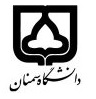 (کاربرگ طرح درس)                       تاریخ بهروز رسانی: 20/11/1402دانشکده     : روانشناسی و علوم تربیتی                                                                 نیمسال 2 سال تحصیلی 403-402بودجهبندی درسمقطع: کارشناسی  کارشناسی ارشد□  دکتری□مقطع: کارشناسی  کارشناسی ارشد□  دکتری□مقطع: کارشناسی  کارشناسی ارشد□  دکتری□تعداد واحد: نظری 1 عملی 1تعداد واحد: نظری 1 عملی 1فارسی:آزمونهای روانشناختی 1 فارسی:آزمونهای روانشناختی 1 نام درسپیشنیازها و همنیازها: آسیب شناسی روانی 2پیشنیازها و همنیازها: آسیب شناسی روانی 2پیشنیازها و همنیازها: آسیب شناسی روانی 2پیشنیازها و همنیازها: آسیب شناسی روانی 2پیشنیازها و همنیازها: آسیب شناسی روانی 2لاتین: psychological tests 1لاتین: psychological tests 1نام درسشماره تلفن اتاق:  33623300 داخلی 122شماره تلفن اتاق:  33623300 داخلی 122شماره تلفن اتاق:  33623300 داخلی 122شماره تلفن اتاق:  33623300 داخلی 122مدرس: دکتر پرویز صباحیمدرس: دکتر پرویز صباحیمدرس: دکتر پرویز صباحیمدرس: دکتر پرویز صباحیمنزلگاه اینترنتی:         http//semnan.psy.ac.irمنزلگاه اینترنتی:         http//semnan.psy.ac.irمنزلگاه اینترنتی:         http//semnan.psy.ac.irمنزلگاه اینترنتی:         http//semnan.psy.ac.irپست الکترونیکی:             p_sabahi@semnan.ac.irپست الکترونیکی:             p_sabahi@semnan.ac.irپست الکترونیکی:             p_sabahi@semnan.ac.irپست الکترونیکی:             p_sabahi@semnan.ac.irبرنامه تدریس در هفته و شماره کلاس: یک شنبه ساعت 13 تا 15 کلاس 4 و سه شنبه ساعت 9 تا 10 کلاس 7برنامه تدریس در هفته و شماره کلاس: یک شنبه ساعت 13 تا 15 کلاس 4 و سه شنبه ساعت 9 تا 10 کلاس 7برنامه تدریس در هفته و شماره کلاس: یک شنبه ساعت 13 تا 15 کلاس 4 و سه شنبه ساعت 9 تا 10 کلاس 7برنامه تدریس در هفته و شماره کلاس: یک شنبه ساعت 13 تا 15 کلاس 4 و سه شنبه ساعت 9 تا 10 کلاس 7برنامه تدریس در هفته و شماره کلاس: یک شنبه ساعت 13 تا 15 کلاس 4 و سه شنبه ساعت 9 تا 10 کلاس 7برنامه تدریس در هفته و شماره کلاس: یک شنبه ساعت 13 تا 15 کلاس 4 و سه شنبه ساعت 9 تا 10 کلاس 7برنامه تدریس در هفته و شماره کلاس: یک شنبه ساعت 13 تا 15 کلاس 4 و سه شنبه ساعت 9 تا 10 کلاس 7برنامه تدریس در هفته و شماره کلاس: یک شنبه ساعت 13 تا 15 کلاس 4 و سه شنبه ساعت 9 تا 10 کلاس 7اهداف درس: آشنایی با مبانی نظری و عملی آزمونهای شناختی و ادراکی در روانشناسی و آشنایی با حیطه کاربرد آزمونهای مذکور اهداف درس: آشنایی با مبانی نظری و عملی آزمونهای شناختی و ادراکی در روانشناسی و آشنایی با حیطه کاربرد آزمونهای مذکور اهداف درس: آشنایی با مبانی نظری و عملی آزمونهای شناختی و ادراکی در روانشناسی و آشنایی با حیطه کاربرد آزمونهای مذکور اهداف درس: آشنایی با مبانی نظری و عملی آزمونهای شناختی و ادراکی در روانشناسی و آشنایی با حیطه کاربرد آزمونهای مذکور اهداف درس: آشنایی با مبانی نظری و عملی آزمونهای شناختی و ادراکی در روانشناسی و آشنایی با حیطه کاربرد آزمونهای مذکور اهداف درس: آشنایی با مبانی نظری و عملی آزمونهای شناختی و ادراکی در روانشناسی و آشنایی با حیطه کاربرد آزمونهای مذکور اهداف درس: آشنایی با مبانی نظری و عملی آزمونهای شناختی و ادراکی در روانشناسی و آشنایی با حیطه کاربرد آزمونهای مذکور اهداف درس: آشنایی با مبانی نظری و عملی آزمونهای شناختی و ادراکی در روانشناسی و آشنایی با حیطه کاربرد آزمونهای مذکور امکانات آموزشی مورد نیاز:  ویدئو پرژکتورامکانات آموزشی مورد نیاز:  ویدئو پرژکتورامکانات آموزشی مورد نیاز:  ویدئو پرژکتورامکانات آموزشی مورد نیاز:  ویدئو پرژکتورامکانات آموزشی مورد نیاز:  ویدئو پرژکتورامکانات آموزشی مورد نیاز:  ویدئو پرژکتورامکانات آموزشی مورد نیاز:  ویدئو پرژکتورامکانات آموزشی مورد نیاز:  ویدئو پرژکتورامتحان پایانترمامتحان میانترمارزشیابی مستمر(کوئیز)ارزشیابی مستمر(کوئیز)فعالیتهای کلاسی و آموزشیفعالیتهای کلاسی و آموزشینحوه ارزشیابینحوه ارزشیابی80---2020درصد نمرهدرصد نمرهمارنات، گری گراث (1396). راهنمای سنجش روانی. ترجمه ابوالفضل حسینی نسب. تهران: انتشارات ارجمند.فتحی آشتیانی، علی. (1395). آزمون های روانشناختی. تهران: انتشارات بعثت.مارنات، گری گراث (1396). راهنمای سنجش روانی. ترجمه ابوالفضل حسینی نسب. تهران: انتشارات ارجمند.فتحی آشتیانی، علی. (1395). آزمون های روانشناختی. تهران: انتشارات بعثت.مارنات، گری گراث (1396). راهنمای سنجش روانی. ترجمه ابوالفضل حسینی نسب. تهران: انتشارات ارجمند.فتحی آشتیانی، علی. (1395). آزمون های روانشناختی. تهران: انتشارات بعثت.مارنات، گری گراث (1396). راهنمای سنجش روانی. ترجمه ابوالفضل حسینی نسب. تهران: انتشارات ارجمند.فتحی آشتیانی، علی. (1395). آزمون های روانشناختی. تهران: انتشارات بعثت.مارنات، گری گراث (1396). راهنمای سنجش روانی. ترجمه ابوالفضل حسینی نسب. تهران: انتشارات ارجمند.فتحی آشتیانی، علی. (1395). آزمون های روانشناختی. تهران: انتشارات بعثت.مارنات، گری گراث (1396). راهنمای سنجش روانی. ترجمه ابوالفضل حسینی نسب. تهران: انتشارات ارجمند.فتحی آشتیانی، علی. (1395). آزمون های روانشناختی. تهران: انتشارات بعثت.منابع و مآخذ درسمنابع و مآخذ درسشماره هفته آموزشیمبحثتوضیحات1مبانی نظری و عملی آزمون های روانشناختی2مبانی نظری و عملی آزمون های روانشناختی3انواع آزمون ها4نحوه تنظیم گزارش آزمون و بازخورد دهی5حیطه ها و کابردهای آزمون هاآموزش و پرورش مصاحبه و ارزیابی اولیه نحوه برقراری ارتباطمشاوره شغلیموقعیت بالینیغربال گری و تشخیصتفاوت های فردیاستخدامشخصیتهوش6حیطه ها و کابردهای آزمون هاآموزش و پرورش مصاحبه و ارزیابی اولیه نحوه برقراری ارتباطمشاوره شغلیموقعیت بالینیغربال گری و تشخیصتفاوت های فردیاستخدامشخصیتهوش7حیطه ها و کابردهای آزمون هاآموزش و پرورش مصاحبه و ارزیابی اولیه نحوه برقراری ارتباطمشاوره شغلیموقعیت بالینیغربال گری و تشخیصتفاوت های فردیاستخدامشخصیتهوش8حیطه ها و کابردهای آزمون هاآموزش و پرورش مصاحبه و ارزیابی اولیه نحوه برقراری ارتباطمشاوره شغلیموقعیت بالینیغربال گری و تشخیصتفاوت های فردیاستخدامشخصیتهوش9حیطه ها و کابردهای آزمون هاآموزش و پرورش مصاحبه و ارزیابی اولیه نحوه برقراری ارتباطمشاوره شغلیموقعیت بالینیغربال گری و تشخیصتفاوت های فردیاستخدامشخصیتهوش10حیطه ها و کابردهای آزمون هاآموزش و پرورش مصاحبه و ارزیابی اولیه نحوه برقراری ارتباطمشاوره شغلیموقعیت بالینیغربال گری و تشخیصتفاوت های فردیاستخدامشخصیتهوش11حیطه ها و کابردهای آزمون هاآموزش و پرورش مصاحبه و ارزیابی اولیه نحوه برقراری ارتباطمشاوره شغلیموقعیت بالینیغربال گری و تشخیصتفاوت های فردیاستخدامشخصیتهوش12حیطه ها و کابردهای آزمون هاآموزش و پرورش مصاحبه و ارزیابی اولیه نحوه برقراری ارتباطمشاوره شغلیموقعیت بالینیغربال گری و تشخیصتفاوت های فردیاستخدامشخصیتهوش13حیطه ها و کابردهای آزمون هاآموزش و پرورش مصاحبه و ارزیابی اولیه نحوه برقراری ارتباطمشاوره شغلیموقعیت بالینیغربال گری و تشخیصتفاوت های فردیاستخدامشخصیتهوش14حیطه ها و کابردهای آزمون هاآموزش و پرورش مصاحبه و ارزیابی اولیه نحوه برقراری ارتباطمشاوره شغلیموقعیت بالینیغربال گری و تشخیصتفاوت های فردیاستخدامشخصیتهوش15حیطه ها و کابردهای آزمون هاآموزش و پرورش مصاحبه و ارزیابی اولیه نحوه برقراری ارتباطمشاوره شغلیموقعیت بالینیغربال گری و تشخیصتفاوت های فردیاستخدامشخصیتهوش16اصول اجرا و رازداری و موضوعات اخلاقی